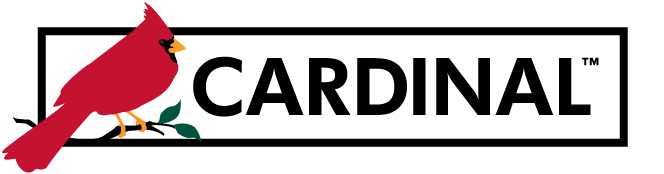 ChartField Maintenance – Cost CenterChartField Maintenance – Cost CenterChartField Maintenance – Cost CenterChartField Maintenance – Cost CenterChartField Maintenance – Cost CenterChartField Maintenance – Cost CenterChartField Maintenance – Cost CenterChartField Maintenance – Cost CenterChartField Maintenance – Cost CenterChartField Maintenance – Cost CenterChartField Maintenance – Cost CenterChartField Maintenance – Cost CenterChartField Maintenance – Cost CenterChartField Maintenance – Cost CenterChartField Maintenance – Cost CenterChartField Maintenance – Cost CenterChartField Maintenance – Cost CenterChartField Maintenance – Cost CenterChartField Maintenance – Cost CenterChartField Maintenance – Cost CenterChartField Maintenance – Cost CenterChartField Maintenance – Cost CenterChartField Maintenance – Cost CenterChartField Maintenance – Cost CenterChartField Maintenance – Cost Center*Denotes a required field.*Denotes a required field.*Denotes a required field.*Denotes a required field.*Denotes a required field.*Denotes a required field.*Denotes a required field.*Denotes a required field.*Denotes a required field.*Denotes a required field.*Denotes a required field.*Denotes a required field.*Denotes a required field.*Denotes a required field.*Denotes a required field.*Denotes a required field.*Denotes a required field.*Denotes a required field.*Denotes a required field.*Denotes a required field.*Denotes a required field.*Denotes a required field.*Denotes a required field.*Denotes a required field.*Denotes a required field.*Denotes a required field.*Denotes a required field.*Denotes a required field.*Denotes a required field.*Denotes a required field.*Denotes a required field.*Denotes a required field.*Denotes a required field.*Denotes a required field.*Denotes a required field.*Denotes a required field.*Denotes a required field.*Denotes a required field.*Business Unit (5 digits):*Business Unit (5 digits):*Business Unit (5 digits):*Business Unit (5 digits):*Business Unit (5 digits):*Business Unit (5 digits):*Business Unit (5 digits):*Business Unit (5 digits):Requesting Agency:Requesting Agency:Requesting Agency:Requesting Agency:Requesting Agency:Requesting Agency:Requesting Agency:Requesting Agency:Requester:Requester:Requester:Requester:Date:Date:Date:Date:Approver:Approver:Approver:Approver:Date:Date:Date:Date:Action RequestedAction RequestedAction RequestedAction RequestedAction RequestedAction RequestedAction RequestedAction RequestedAction RequestedAction RequestedAction RequestedAction RequestedAction RequestedAction RequestedAction RequestedAction RequestedAction RequestedAction RequestedAction RequestedAction RequestedAction RequestedAction RequestedAction RequestedAction RequestedAction RequestedAction RequestedAction RequestedAction RequestedAction RequestedAction RequestedAction RequestedAction RequestedAction RequestedAction RequestedAction RequestedAction RequestedAction RequestedAction RequestedAdd New ValueAdd New ValueAdd New ValueAdd New ValueAdd New ValueAdd New ValueAdd New ValueAdd New ValueAdd New ValueUpdate Existing ValueUpdate Existing ValueUpdate Existing ValueUpdate Existing ValueUpdate Existing ValueUpdate Existing ValueUpdate Existing ValueUpdate Existing ValueUpdate Existing ValueUpdate Existing ValueUpdate Existing ValueUpdate Existing ValueUpdate Existing ValueInactivate Existing ValueInactivate Existing ValueInactivate Existing ValueInactivate Existing ValueInactivate Existing ValueInactivate Existing ValueInactivate Existing ValueInactivate Existing ValueInactivate Existing ValueInactivate Existing ValueInactivate Existing ValueInactivate Existing ValueAccount InformationAccount InformationAccount InformationAccount InformationAccount InformationAccount InformationAccount InformationAccount InformationAccount InformationAccount InformationAccount InformationAccount InformationAccount InformationAccount InformationAccount InformationAccount InformationAccount InformationAccount InformationAccount InformationAccount InformationAccount InformationAccount InformationAccount InformationAccount InformationAccount InformationAccount InformationAccount InformationAccount InformationAccount InformationAccount InformationAccount InformationAccount InformationAccount InformationAccount InformationAccount InformationAccount InformationAccount InformationAccount Information*SetID:*SetID:*SetID:(Agency Business Unit)(Agency Business Unit)(Agency Business Unit)(Agency Business Unit)(Agency Business Unit)(Agency Business Unit)(Agency Business Unit)(Agency Business Unit)(Agency Business Unit)(Agency Business Unit)(Agency Business Unit)(Agency Business Unit)(Agency Business Unit)*Cost Center:*Cost Center:*Cost Center:*Cost Center:*Cost Center:*Effective Date:*Effective Date:*Effective Date:*Effective Date:*Effective Date:*Effective Date:*Status:*Status:*Status:*Status:*Status:*Status:ActiveActiveActiveActiveInactiveInactive(an initial date of 01/01/1901 is required for new cost centers)(an initial date of 01/01/1901 is required for new cost centers)(an initial date of 01/01/1901 is required for new cost centers)(an initial date of 01/01/1901 is required for new cost centers)(an initial date of 01/01/1901 is required for new cost centers)(an initial date of 01/01/1901 is required for new cost centers)(an initial date of 01/01/1901 is required for new cost centers)(an initial date of 01/01/1901 is required for new cost centers)(an initial date of 01/01/1901 is required for new cost centers)(an initial date of 01/01/1901 is required for new cost centers)(an initial date of 01/01/1901 is required for new cost centers)(an initial date of 01/01/1901 is required for new cost centers)(an initial date of 01/01/1901 is required for new cost centers)(an initial date of 01/01/1901 is required for new cost centers)(an initial date of 01/01/1901 is required for new cost centers)(an initial date of 01/01/1901 is required for new cost centers)(an initial date of 01/01/1901 is required for new cost centers)(an initial date of 01/01/1901 is required for new cost centers)(an initial date of 01/01/1901 is required for new cost centers)(an initial date of 01/01/1901 is required for new cost centers)(an initial date of 01/01/1901 is required for new cost centers)(an initial date of 01/01/1901 is required for new cost centers)(an initial date of 01/01/1901 is required for new cost centers)(an initial date of 01/01/1901 is required for new cost centers)(an initial date of 01/01/1901 is required for new cost centers)(an initial date of 01/01/1901 is required for new cost centers)(an initial date of 01/01/1901 is required for new cost centers)(an initial date of 01/01/1901 is required for new cost centers)(an initial date of 01/01/1901 is required for new cost centers)(an initial date of 01/01/1901 is required for new cost centers)(an initial date of 01/01/1901 is required for new cost centers)(an initial date of 01/01/1901 is required for new cost centers)(an initial date of 01/01/1901 is required for new cost centers)(an initial date of 01/01/1901 is required for new cost centers)(an initial date of 01/01/1901 is required for new cost centers)(an initial date of 01/01/1901 is required for new cost centers)(an initial date of 01/01/1901 is required for new cost centers)(an initial date of 01/01/1901 is required for new cost centers)*Description (limit to 30 characters):*Description (limit to 30 characters):*Description (limit to 30 characters):*Description (limit to 30 characters):*Description (limit to 30 characters):*Description (limit to 30 characters):*Description (limit to 30 characters):*Description (limit to 30 characters):*Description (limit to 30 characters):*Description (limit to 30 characters):*Description (limit to 30 characters):*Description (limit to 30 characters):*Description (limit to 30 characters):*Description (limit to 30 characters):*Description (limit to 30 characters):*Short Description (limit to 10 characters):*Short Description (limit to 10 characters):*Short Description (limit to 10 characters):*Short Description (limit to 10 characters):*Short Description (limit to 10 characters):*Short Description (limit to 10 characters):*Short Description (limit to 10 characters):*Short Description (limit to 10 characters):*Short Description (limit to 10 characters):*Short Description (limit to 10 characters):*Short Description (limit to 10 characters):*Short Description (limit to 10 characters):*Short Description (limit to 10 characters):*Short Description (limit to 10 characters):*Short Description (limit to 10 characters):*Short Description (limit to 10 characters):*Short Description (limit to 10 characters):*Short Description (limit to 10 characters):Budgetary Only (check box if the Cost Center is only used on budget transactions)Budgetary Only (check box if the Cost Center is only used on budget transactions)Budgetary Only (check box if the Cost Center is only used on budget transactions)Budgetary Only (check box if the Cost Center is only used on budget transactions)Budgetary Only (check box if the Cost Center is only used on budget transactions)Budgetary Only (check box if the Cost Center is only used on budget transactions)Budgetary Only (check box if the Cost Center is only used on budget transactions)Budgetary Only (check box if the Cost Center is only used on budget transactions)Budgetary Only (check box if the Cost Center is only used on budget transactions)Budgetary Only (check box if the Cost Center is only used on budget transactions)Budgetary Only (check box if the Cost Center is only used on budget transactions)Budgetary Only (check box if the Cost Center is only used on budget transactions)Budgetary Only (check box if the Cost Center is only used on budget transactions)Budgetary Only (check box if the Cost Center is only used on budget transactions)Budgetary Only (check box if the Cost Center is only used on budget transactions)Budgetary Only (check box if the Cost Center is only used on budget transactions)Budgetary Only (check box if the Cost Center is only used on budget transactions)Budgetary Only (check box if the Cost Center is only used on budget transactions)Budgetary Only (check box if the Cost Center is only used on budget transactions)Budgetary Only (check box if the Cost Center is only used on budget transactions)Budgetary Only (check box if the Cost Center is only used on budget transactions)Budgetary Only (check box if the Cost Center is only used on budget transactions)Budgetary Only (check box if the Cost Center is only used on budget transactions)Budgetary Only (check box if the Cost Center is only used on budget transactions)Budgetary Only (check box if the Cost Center is only used on budget transactions)Budgetary Only (check box if the Cost Center is only used on budget transactions)Budgetary Only (check box if the Cost Center is only used on budget transactions)Budgetary Only (check box if the Cost Center is only used on budget transactions)Budgetary Only (check box if the Cost Center is only used on budget transactions)Budgetary Only (check box if the Cost Center is only used on budget transactions)Budgetary Only (check box if the Cost Center is only used on budget transactions)Budgetary Only (check box if the Cost Center is only used on budget transactions)Budgetary Only (check box if the Cost Center is only used on budget transactions)Budgetary Only (check box if the Cost Center is only used on budget transactions)Budgetary Only (check box if the Cost Center is only used on budget transactions)Budgetary Only (check box if the Cost Center is only used on budget transactions)Budgetary Only (check box if the Cost Center is only used on budget transactions)AttributesAttributesAttributesAttributesAttributesAttributesAttributesAttributesAttributesAttributesAttributesAttributesAttributesAttributesAttributesAttributesAttributesAttributesAttributesAttributesAttributesAttributesAttributesAttributesAttributesAttributesAttributesAttributesAttributesAttributesAttributesAttributesAttributesAttributesAttributesAttributesAttributesAttributes*Attribute*Attribute*Attribute*Attribute*Attribute*Attribute*Attribute*Attribute*AttributeAttribute ValueAttribute ValueAttribute ValueAttribute ValueAttribute ValueAttribute ValueAttribute ValueAttribute ValueAttribute ValueAttribute ValueAttribute ValueAttribute Value*Attribute*Attribute*Attribute*Attribute*Attribute*Attribute*Attribute*Attribute*Attribute*Attribute*Attribute*AttributeAttribute ValueAttribute ValueAttribute ValueAttribute ValueAttribute ValueLong DescriptionLong DescriptionLong DescriptionLong DescriptionLong DescriptionLong DescriptionLong DescriptionLong DescriptionLong DescriptionLong DescriptionLong DescriptionLong DescriptionLong DescriptionLong DescriptionLong DescriptionLong DescriptionLong DescriptionLong DescriptionLong DescriptionLong DescriptionLong DescriptionLong DescriptionLong DescriptionLong DescriptionLong DescriptionLong DescriptionLong DescriptionLong DescriptionLong DescriptionLong DescriptionLong DescriptionLong DescriptionLong DescriptionLong DescriptionLong DescriptionLong DescriptionLong DescriptionLong DescriptionLong Description (use to further describe the cost center purpose/use):Long Description (use to further describe the cost center purpose/use):Long Description (use to further describe the cost center purpose/use):Long Description (use to further describe the cost center purpose/use):Long Description (use to further describe the cost center purpose/use):Long Description (use to further describe the cost center purpose/use):Long Description (use to further describe the cost center purpose/use):Long Description (use to further describe the cost center purpose/use):Long Description (use to further describe the cost center purpose/use):Long Description (use to further describe the cost center purpose/use):Long Description (use to further describe the cost center purpose/use):Long Description (use to further describe the cost center purpose/use):Long Description (use to further describe the cost center purpose/use):Long Description (use to further describe the cost center purpose/use):Long Description (use to further describe the cost center purpose/use):Long Description (use to further describe the cost center purpose/use):Long Description (use to further describe the cost center purpose/use):Long Description (use to further describe the cost center purpose/use):Long Description (use to further describe the cost center purpose/use):Long Description (use to further describe the cost center purpose/use):Long Description (use to further describe the cost center purpose/use):Long Description (use to further describe the cost center purpose/use):Long Description (use to further describe the cost center purpose/use):Long Description (use to further describe the cost center purpose/use):Long Description (use to further describe the cost center purpose/use):Long Description (use to further describe the cost center purpose/use):Long Description (use to further describe the cost center purpose/use):Long Description (use to further describe the cost center purpose/use):Long Description (use to further describe the cost center purpose/use):Long Description (use to further describe the cost center purpose/use):Long Description (use to further describe the cost center purpose/use):Long Description (use to further describe the cost center purpose/use):Long Description (use to further describe the cost center purpose/use):Long Description (use to further describe the cost center purpose/use):Long Description (use to further describe the cost center purpose/use):Long Description (use to further describe the cost center purpose/use):Long Description (use to further describe the cost center purpose/use):Long Description (use to further describe the cost center purpose/use):For Agency ChartField Administrator Use OnlyFor Agency ChartField Administrator Use OnlyFor Agency ChartField Administrator Use OnlyFor Agency ChartField Administrator Use OnlyFor Agency ChartField Administrator Use OnlyFor Agency ChartField Administrator Use OnlyFor Agency ChartField Administrator Use OnlyFor Agency ChartField Administrator Use OnlyFor Agency ChartField Administrator Use OnlyFor Agency ChartField Administrator Use OnlyFor Agency ChartField Administrator Use OnlyFor Agency ChartField Administrator Use OnlyFor Agency ChartField Administrator Use OnlyFor Agency ChartField Administrator Use OnlyFor Agency ChartField Administrator Use OnlyFor Agency ChartField Administrator Use OnlyFor Agency ChartField Administrator Use OnlyFor Agency ChartField Administrator Use OnlyFor Agency ChartField Administrator Use OnlyFor Agency ChartField Administrator Use OnlyFor Agency ChartField Administrator Use OnlyFor Agency ChartField Administrator Use OnlyFor Agency ChartField Administrator Use OnlyFor Agency ChartField Administrator Use OnlyFor Agency ChartField Administrator Use OnlyFor Agency ChartField Administrator Use OnlyFor Agency ChartField Administrator Use OnlyFor Agency ChartField Administrator Use OnlyFor Agency ChartField Administrator Use OnlyFor Agency ChartField Administrator Use OnlyFor Agency ChartField Administrator Use OnlyFor Agency ChartField Administrator Use OnlyFor Agency ChartField Administrator Use OnlyFor Agency ChartField Administrator Use OnlyFor Agency ChartField Administrator Use OnlyFor Agency ChartField Administrator Use OnlyFor Agency ChartField Administrator Use OnlyFor Agency ChartField Administrator Use OnlyEntered By:Entered By:Entered By:Entered By:Entered By:Date:Date:Date:After the valid values are created, submit this form to the GL Cardinal Team to update Cardinal Trees and Combination Edits, if necessary.After the valid values are created, submit this form to the GL Cardinal Team to update Cardinal Trees and Combination Edits, if necessary.After the valid values are created, submit this form to the GL Cardinal Team to update Cardinal Trees and Combination Edits, if necessary.After the valid values are created, submit this form to the GL Cardinal Team to update Cardinal Trees and Combination Edits, if necessary.After the valid values are created, submit this form to the GL Cardinal Team to update Cardinal Trees and Combination Edits, if necessary.After the valid values are created, submit this form to the GL Cardinal Team to update Cardinal Trees and Combination Edits, if necessary.After the valid values are created, submit this form to the GL Cardinal Team to update Cardinal Trees and Combination Edits, if necessary.After the valid values are created, submit this form to the GL Cardinal Team to update Cardinal Trees and Combination Edits, if necessary.After the valid values are created, submit this form to the GL Cardinal Team to update Cardinal Trees and Combination Edits, if necessary.After the valid values are created, submit this form to the GL Cardinal Team to update Cardinal Trees and Combination Edits, if necessary.After the valid values are created, submit this form to the GL Cardinal Team to update Cardinal Trees and Combination Edits, if necessary.After the valid values are created, submit this form to the GL Cardinal Team to update Cardinal Trees and Combination Edits, if necessary.After the valid values are created, submit this form to the GL Cardinal Team to update Cardinal Trees and Combination Edits, if necessary.After the valid values are created, submit this form to the GL Cardinal Team to update Cardinal Trees and Combination Edits, if necessary.After the valid values are created, submit this form to the GL Cardinal Team to update Cardinal Trees and Combination Edits, if necessary.After the valid values are created, submit this form to the GL Cardinal Team to update Cardinal Trees and Combination Edits, if necessary.After the valid values are created, submit this form to the GL Cardinal Team to update Cardinal Trees and Combination Edits, if necessary.After the valid values are created, submit this form to the GL Cardinal Team to update Cardinal Trees and Combination Edits, if necessary.After the valid values are created, submit this form to the GL Cardinal Team to update Cardinal Trees and Combination Edits, if necessary.After the valid values are created, submit this form to the GL Cardinal Team to update Cardinal Trees and Combination Edits, if necessary.After the valid values are created, submit this form to the GL Cardinal Team to update Cardinal Trees and Combination Edits, if necessary.After the valid values are created, submit this form to the GL Cardinal Team to update Cardinal Trees and Combination Edits, if necessary.After the valid values are created, submit this form to the GL Cardinal Team to update Cardinal Trees and Combination Edits, if necessary.After the valid values are created, submit this form to the GL Cardinal Team to update Cardinal Trees and Combination Edits, if necessary.After the valid values are created, submit this form to the GL Cardinal Team to update Cardinal Trees and Combination Edits, if necessary.After the valid values are created, submit this form to the GL Cardinal Team to update Cardinal Trees and Combination Edits, if necessary.After the valid values are created, submit this form to the GL Cardinal Team to update Cardinal Trees and Combination Edits, if necessary.After the valid values are created, submit this form to the GL Cardinal Team to update Cardinal Trees and Combination Edits, if necessary.After the valid values are created, submit this form to the GL Cardinal Team to update Cardinal Trees and Combination Edits, if necessary.After the valid values are created, submit this form to the GL Cardinal Team to update Cardinal Trees and Combination Edits, if necessary.After the valid values are created, submit this form to the GL Cardinal Team to update Cardinal Trees and Combination Edits, if necessary.After the valid values are created, submit this form to the GL Cardinal Team to update Cardinal Trees and Combination Edits, if necessary.After the valid values are created, submit this form to the GL Cardinal Team to update Cardinal Trees and Combination Edits, if necessary.After the valid values are created, submit this form to the GL Cardinal Team to update Cardinal Trees and Combination Edits, if necessary.After the valid values are created, submit this form to the GL Cardinal Team to update Cardinal Trees and Combination Edits, if necessary.After the valid values are created, submit this form to the GL Cardinal Team to update Cardinal Trees and Combination Edits, if necessary.After the valid values are created, submit this form to the GL Cardinal Team to update Cardinal Trees and Combination Edits, if necessary.After the valid values are created, submit this form to the GL Cardinal Team to update Cardinal Trees and Combination Edits, if necessary.Trees (review and update, if necessary)Trees (review and update, if necessary)Trees (review and update, if necessary)Trees (review and update, if necessary)Trees (review and update, if necessary)Trees (review and update, if necessary)Trees (review and update, if necessary)Trees (review and update, if necessary)Trees (review and update, if necessary)Trees (review and update, if necessary)Trees (review and update, if necessary)Trees (review and update, if necessary)Trees (review and update, if necessary)Trees (review and update, if necessary)Trees (review and update, if necessary)Trees (review and update, if necessary)Trees (review and update, if necessary)Trees (review and update, if necessary)Trees (review and update, if necessary)Trees (review and update, if necessary)Trees (review and update, if necessary)Trees (review and update, if necessary)Trees (review and update, if necessary)Trees (review and update, if necessary)Trees (review and update, if necessary)Trees (review and update, if necessary)Trees (review and update, if necessary)Trees (review and update, if necessary)Trees (review and update, if necessary)Trees (review and update, if necessary)Trees (review and update, if necessary)Trees (review and update, if necessary)Trees (review and update, if necessary)Trees (review and update, if necessary)Trees (review and update, if necessary)Trees (review and update, if necessary)Trees (review and update, if necessary)Trees (review and update, if necessary)Combination Edit (review rules listed and update, if necessary)Combination Edit (review rules listed and update, if necessary)Combination Edit (review rules listed and update, if necessary)Combination Edit (review rules listed and update, if necessary)Combination Edit (review rules listed and update, if necessary)Combination Edit (review rules listed and update, if necessary)Combination Edit (review rules listed and update, if necessary)Combination Edit (review rules listed and update, if necessary)Combination Edit (review rules listed and update, if necessary)Combination Edit (review rules listed and update, if necessary)Combination Edit (review rules listed and update, if necessary)Combination Edit (review rules listed and update, if necessary)Combination Edit (review rules listed and update, if necessary)Combination Edit (review rules listed and update, if necessary)Combination Edit (review rules listed and update, if necessary)Combination Edit (review rules listed and update, if necessary)Combination Edit (review rules listed and update, if necessary)Combination Edit (review rules listed and update, if necessary)Combination Edit (review rules listed and update, if necessary)Combination Edit (review rules listed and update, if necessary)Combination Edit (review rules listed and update, if necessary)Combination Edit (review rules listed and update, if necessary)Combination Edit (review rules listed and update, if necessary)Combination Edit (review rules listed and update, if necessary)Combination Edit (review rules listed and update, if necessary)Combination Edit (review rules listed and update, if necessary)Combination Edit (review rules listed and update, if necessary)Combination Edit (review rules listed and update, if necessary)Combination Edit (review rules listed and update, if necessary)Combination Edit (review rules listed and update, if necessary)Combination Edit (review rules listed and update, if necessary)Combination Edit (review rules listed and update, if necessary)Combination Edit (review rules listed and update, if necessary)Combination Edit (review rules listed and update, if necessary)Combination Edit (review rules listed and update, if necessary)Combination Edit (review rules listed and update, if necessary)Combination Edit (review rules listed and update, if necessary)Combination Edit (review rules listed and update, if necessary)